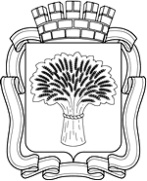 Российская ФедерацияАдминистрация города Канска
Красноярского краяКомитет по управлению муниципальным имуществом города КанскаР А С П О Р Я Ж Е Н И Е № 77 «29» мая 2019                                                                                             г. КанскОб условиях приватизации нежилого помещения, по адресу: г. Канск, ул. Василия Яковенко, 74, пом. 103На основании заявления Общества с ограниченной ответственностью «Электроника плюс Интернешнл» от 22.03.2019 «О предоставлении в собственность субъектам малого и среднего предпринимательства арендуемого ими недвижимого имущества», в соответствии с Федеральными законами от 21.12.2001 № 178-ФЗ «О приватизации государственного и муниципального имущества», № 159-ФЗ от  «Об особенностях отчуждения недвижимого имущества, находящегося в государственной собственности субъектов Российской Федерации или в муниципальной собственности и арендуемого субъектами малого и среднего предпринимательства, и о внесении изменений в отдельные законодательные акты Российской Федерации», Решениями Канского городского Совета депутатов от 16.02.2011 № 15-91 «О положении о порядке управления и распоряжения имуществом, находящимся в муниципальной собственности города Канска», от 24.10.2006 № 25-220 «Положение о порядке и условиях приватизации муниципального имущества в городе Канске», протоколом заседания комиссии по отчуждению из муниципальной собственности города Канска недвижимого имущества, арендуемого субъектами малого и среднего предпринимательства от 29.05.2019 № 70:1. Приватизировать – помещение, назначение: нежилое помещение, общей площадью 19.1 кв.м., этаж 1, расположенное по адресу: Красноярский край, г. Канск, ул. Василия Яковенко, д. 74, пом. 103 кад. номер 24:51:0101068:615. 2. Предоставить Обществу с ограниченной ответственностью «Электроника плюс Интернешнл»2.1. Преимущественное право на приобретение арендуемого помещения, назначение: нежилое помещение, общей площадью 19.1 кв.м., этаж 1, расположенного по адресу: Красноярский край, г. Канск, ул. Василия Яковенко, д. 74, пом. 103 кад. номер 24:51:0101068:615, по цене определенной независимым оценщиком на основании отчета об оценке рыночной стоимости нежилого помещения от 15.05.2019 № 2619-1, в соответствии с п.п. 12 п. 2 ст. 146 Налогового кодекса РФ без НДС в размере 200 000,00 (Двести тысяч) рублей.2.2. Рассрочку основного платежа на приобретаемое арендуемое здание сроком на 5 (пять) лет, с условием внесения первоначального взноса в размере 30 % от цены продажи в течение десяти рабочих дней с момента подписания договора купли-продажи. Оставшаяся сумма платежа вноситься равными долями ежемесячно не позднее 25 числа каждого месяца, начиная со следующего месяца после даты оплаты первоначального платежа.3. Опубликовать решение о приватизации муниципального имущества с условием предоставления преимущественного права на официальном сайте муниципального образования город Канск в информационно-телекоммуникационной сети «Интернет».Руководитель КУМИ г. Канска                                                     А.В. Букалов